27th March 2024Dear Parents and CarersI am writing to thank you and share our school news as another busy spring term passes.It has been a lovely term with many highlights daily. Firstly, may I take this opportunity to thank all our wonderful staff and pupils for making Green Lane such a happy and fun place to be. A big thank you to you all for your attendance and support for the school at our recent Easter Chocolate Bingo event. At the last count, the Chocolate Bingo event raised an awesome £1,010.00! All of which will be spent on the children to provide more opportunities and experiences. A big thank you to all those involved, especially The Friends of Green Lane. If any parents are able to support and join the team please contact the main school office. We are looking for more recruits, so please get in touch if you can help.Thank you too for your continued support with the School Lottery, which has helped to raise funds for the school and our children.We supported two causes this half term – Comic Relief, which raised £281.80, and The March of the Elephants sponsored walk for the Happy Days Children’s Charity, which raised a wonderful £990! Thank you all for your generous donations.This term we have seen our children thriving in their learning and beginning to prepare for the upcoming transitions in school and College, ready for September ‘24. Some children need a longer transition time than others and we do look at this on an individual basis to do the best for each child. There will be lots more work on this and class groupings in the summer term.Year 11 have continued with their hard work towards achieving their accreditation and are excited about their upcoming prom. Some Year 11’s have already begun their transitions to various Colleges in preparation for September ‘24. As they begin preparing for the next part of their educational journey we have reflected on their journeys through Green Lane and the successes that we know will continue for each of them throughout the summer term and beyond. The children have continued to enjoy trips and visits planned for them to enhance their learning and bring it to life. Your support for this is appreciated. This term we have had visits from the Emergency Services to support learning in the curriculum. Lots of external visits from Cheshire Police and Northwest Paramedics have taken place. Some of our classes have enjoyed some off-site activities such as gymnastics, dance and swimming.We have been busy linking with local employers to develop our work experience offer. If anyone can help with this, please contact school, as support for our Key Stage 4 learners would be much appreciated. As a school we are immensely proud to have been asked to support with educating employers on Special Educational Needs. Mr Gaskell and Mrs Capewell are delivering Autism at Work training to over 100 employers across Warrington and Cheshire this week.Forest School and Outdoor Learning continues to be popular with our classes and I would like to say a big thank you to our Forest School Leaders Miss Robertson and Mrs Lothrop for enabling this to benefit our children.This term our children have taken part in their very own Masked Singer event, which was a tremendous success. It was lovely to see our children performing to an audience with confidence. Well done everyone and a big thank you to Mrs Van Rooy, Miss Johnston and Mrs Hernandez for organising such a fabulous event.We hope that you have enjoyed being part of your child’s learning and feel that you have been kept up to date with your child’s progress and experiences in school. Your child’s IEP has recently been evaluated with new targets coming early in the summer term. Staff have continued to share learning experiences via Evidence for Learning and the website class pages. Please also continue to look at our Facebook page for updated information.We are always delighted to host visitors into school and this term we have received several visits from trainee teachers, students and colleagues from other schools across the Northwest. All continue to be very complementary about our children, staff and the work of the school. We have also enjoyed hosting some Parents groups, particularly those held recently online around sensory integration and the puberty talk for Years 7-9. Thank you to all involved in supporting this.As the term ends, I would like to take this time to congratulate Miss Smith from Bluebell class who has welcomed her little boy safely in January. Both Mum and son are doing well.I would like to say a huge welcome to Miss Simpson who joined the school in January as our Family Support and Safeguarding Manager. She has already built relationships with many families and our children and young people across school and college.I would like to thank the following staff for their hard work, dedication and commitment to our school, our children and their families. Mrs Robinson (College), Mrs Roblin (College) and Mrs Laverty (Main School) who left the school this term. It has been a privilege to work with them all and I wish them all the best for the future.I would also like to say a final Goodbye and Good Luck to our Deputy Headteacher, Mrs Ledgard, who leaves us on Thursday. She has been a true professional and an invaluable member of the Senior Team, supporting many children and their families. She has been a true Green Lane champion, and we will miss her. I would like to take this opportunity to thank her for her dedicated work and wish her well in her future.I would also like to say a huge congratulations to Miss Delaney and Mrs Capewell who will be supporting me, along with the rest of the Leadership Team, in leading the school as the interim Deputy and Assistant Headteachers. This is well deserved and recognition for their years of hard work at the school.As we close for Easter, I am very much looking forward to the summer term and the opportunities that it may bring for our school and its community. We look forward to our pupils’ return on Tuesday 16th April, following a Staff INSET Day on Monday 15th April.Best wishes and a Happy Easter to all of you and your families.Yours sincerely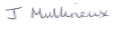 Mrs J MullineuxHeadteacher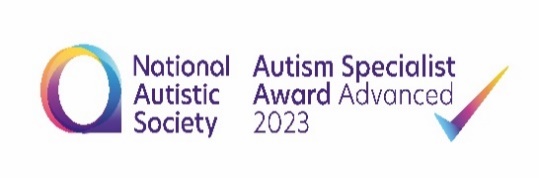 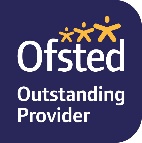 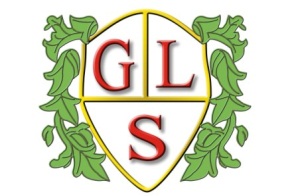 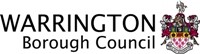 Joanne MullineuxHeadteacherLynne LedgardDeputy Headteacher